Tobacco Free Lancashire & South Cumbria Strategy 2023-2028ForewordOver recent decades, much work has been done in Lancashire and South Cumbria to reduce the harm from smoking and tobacco in communities. However, tobacco continues to cause a significant level of harm to our population. In fact, smoking is the number one cause of preventable death across England, resulting in more deaths than the next five causes combined (obesity, alcohol, road traffic accidents, drug abuse and HIV infection) and is a huge driver of health inequalities. 1.The single best action that an individual can take to improve their health is to stop smoking. Therefore it is imperative that we provide our population with a comprehensive tobacco control strategy to provide the best support possible, not only support individuals to stop smoking, but also to prevent the uptake of smoking and reduce exposure to dangerous second hand smoke.The development of Integrated Care Systems across England provides a fantastic opportunity to work together as Lancashire and South Cumbria to stamp out tobacco harm. It is our hope that by working together as a system we can generate a whole that is more than just the sum of our parts. We want to create a future in Lancashire and South Cumbria where every person is able to breathe clean air, free from the harmful effects of tobacco smoke. In order to do this, we are working toward the Smoke Free 2030 ambition of lowering smoking prevalence in every neighbourhood to less than 5% by 2030. This ambitious vision cannot be made possible by one organisation alone, and will require a sustained and comprehensive effort from local authority public health, the NHS, our service providers and communities. Councillor Brian Taylor, Blackburn with DarwenIntroductionWhy is smoking such a big concern?Smoking is linked to over 100 different conditions, including at least 15 types of cancer, 9 mental health conditions and numerous respiratory, cardiovascular and other disorders. Prevalence of smoking in England has been gradually declining for a number of years, with around 13% of the adult population estimated to be current smokers in 2021 compared to 45% in 1974. However, this still equates to over 6 million people who smoke in England and smoking continues to kill almost 75,000 people per year.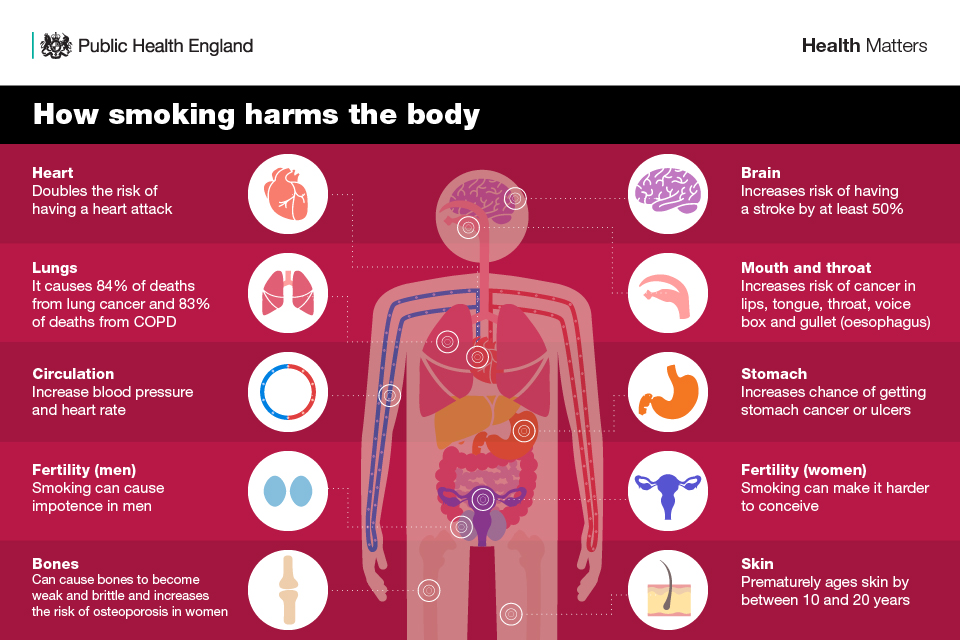 Source: Health matters: stopping smoking - GOV.UK (www.gov.uk)Tobacco use is also the largest driver of health inequalities in England and is perhaps the most significant public health challenge that we face today.  Recorded life expectancy for smokers is at least 10 years shorter than for non-smokers with a disproportionate impact on those from poorer backgrounds where smoking prevalence is higher, as well as those suffering from mental health conditions2.Many of the local authorities with the highest proportions of smokers rank among the most deprived in England. In 2016, people living in the most deprived areas of England were four times more likely to smoke than those living in the least deprived areas. This is reflected in the outcomes for diseases such as lung cancer and chronic obstructive pulmonary disease (COPD) where smoking is the biggest risk factor. Deaths from respiratory diseases are more than twice as common in the most deprived places in England as in the least deprived places3.Tobacco use in Lancashire and South CumbriaTobacco use remains a significant public health challenge in Lancashire and South Cumbria. It is estimated that currently around 15% of adults in Lancashire and South Cumbria smoke (APS, 2021) which is significantly higher than the 13% smoking prevalence estimate for England. Figure 1.1 Smoking prevalence (%) in adults (18+), 2011-2021, Annual Population Survey (APS), by local authorityFigure 1.1 shows the trends in smoking prevalence in adults (18+) within England, the North West region and within the local authorities in our footprint using data from the Annual Population Survey- the largest household survey in England. Smoking can be seen to have declined in the past decade in each of our local authority areas, with decline starting to slow in more recent years.  In 2021, it is estimated that 14.7% of adults in Lancashire smoke, 15.5% in Blackburn with Darwen, 14.3% in Cumbria, and 20.6% in Blackpool.Smoking also varies within local authority areas, and this can be illustrated when we look at smoking prevalence by district (Figure 1.2). In 2021, the lowest smoking prevalence was seen in Fylde where 9.3% of adults are current smokers, and the highest prevalences are seen in Rossendale (20.9% current smokers) and Burnley (21.2% current smokers). Yet all three of these areas sit within Lancashire county council local authority. This demonstrates the importance of looking at the drivers of smoking at district and neighbourhood levels. Figure 1.2 Smoking prevalence in adults by district (APS 2021)Mortality and Morbidity from smokingAcross Lancashire and South Cumbria, smoking is responsible for around 7,600 premature deaths and over 17,000 hospital admissions each year. Looking at smoking attributable hospital admissions acts as a proxy to give an idea about how much ill-health from smoking is suffered in our communities. In England, there are around 1398 hospital admissions per 100,000 of the population per year which can be attributed to smoking. In the North West as a whole, the smoking attributable admissions are higher than England with around 1540 admissions per 100,000 population per year. Figures for each local authority in Lancashire and South Cumbria can be seen in Figure 2.1. In Blackpool, smoking attributable admissions are over double that seen across England with around 3071 admissions per year due to smoking. Source: Fingertips, OHID Smoking is also a major preventable cause of death, contributing to deaths from cancers, COPD, cardiovascular disease and many other conditions. Across England around 202 deaths per 100,000 population each year are caused by smoking. This is higher in the North West as a whole with around 247 deaths per 100,000 population each year. In Cumbria, the levels of smoking related deaths are similar to that seen across England. However, in Lancashire, Blackburn with Darwen and Blackpool, smoking related deaths are significantly higher than that seen across England. The highest levels being in Blackpool where around 380 people per 100,000 population die due to smoking each year.Wider effects of Smoking on Lancashire and South CumbriaSmoking not only impacts on the health of our population but also has wider economic costs to our society.There are almost 200,000 people who smoke in Lancashire and South Cumbria, who on average spend £1945 per year on tobacco (legal and illicit). This gives Lancashire and South Cumbria residents a total spend of over £388 million per year on tobacco products. Stopping smoking could save each person currently smoking 10-20 cigarettes per day around £2000 - £4000 every year. In addition to this, smoking also accrues wider costs due to its impact on productivity, healthcare, social care and costs of managing smoking related fires. .  The Ready Reckoner tool created by Action on Smoking and Health (ASH) allows us to estimate the extent of these effects in Lancashire and South Cumbria4.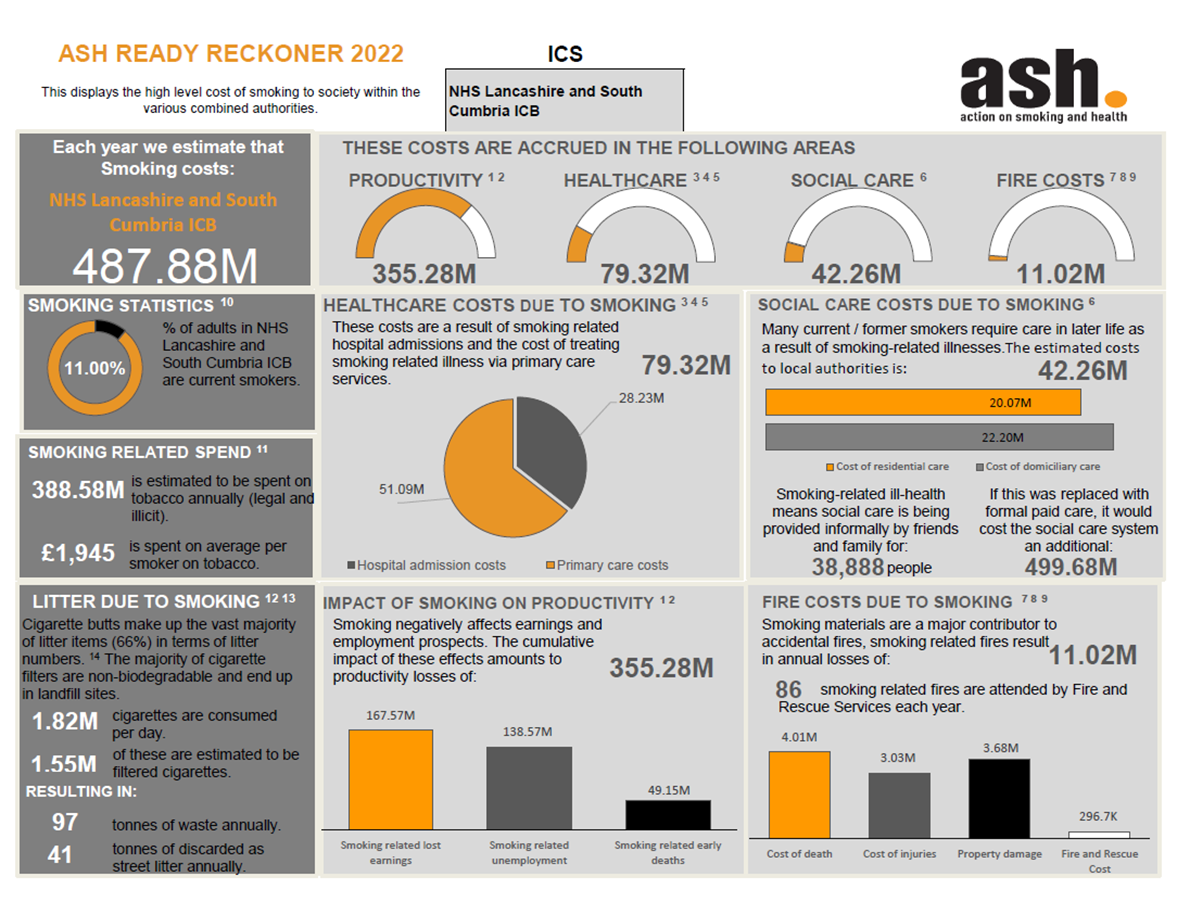 National policy and guidanceIn 2019 the government set a target for England to be smokefree by 2030 which would mean that by 2030 less than 5% of the population will smoke. In order to achieve this target, considerable upscaling of current tobacco harm interventions is required as very few areas of the country are on track to meet this target.  Summarised below are key national policy, strategy and guidance on tobacco control that inform our approach in Lancashire and South Cumbria.The national Tobacco Control Plan 2017-2022Between 2017 and 2022 action has been guided by the National Tobacco Control Plan 2017-2022 5. This plan set out a variety of ambitions to achieve by the end of 2022, including reducing inequalities in smoking between routine and manual occupations, improving support for smokers with mental health conditions and encouraging innovation to help smokers quit. Part of these ambitions included targets for lowering smoking prevalence in key groups:Reduce smoking prevalence amongst adults in England from 15.5% to 12% or less.Reduce the prevalence of 15 year olds who regularly smoke from 8% to 3% or less.Reduce the prevalence of smoking in pregnancy from 10.7% to 6% or less.To achieve these targets the Tobacco control plan set out the below actions:1. Prevention first To achieve a smokefree generation we will: Ensure the effective operation of legislation such as proxy purchasing and standardised packaging designed to reduce the uptake of smoking by young people. Support pregnant smokers to quit. NICE has produced guidance on how pregnant smokers can be helped to quit. Public Health England and NHS England will work together on the implementation of this guidance. 2. Supporting smokers to quit To achieve a smokefree generation we will: Provide access to training for all health professionals on how to help patients - especially patients in mental health services - to quit smoking. NHS Trusts will encourage smokers using, visiting and working in the NHS to quit, with the goal of creating a smokefree NHS by 2020 through the 5 Year Forward View mandate14. 3. Eliminating variations in smoking rates To reduce the regional and socio-economic variations in smoking rates, we need to achieve system-wide change and target our actions at the right groups so we will: Promote links to "stop smoking" services across the health and care system and full implementation of all relevant NICE guidelines by 2022. Support local councils to help people to quit by working with Directors of Public Health to identify local solutions, particularly where prevalence remains high. 4. Effective enforcement To reduce the demand for tobacco and continue to develop an environment that protects young people and others from the harms of smoking we will: Maintain high duty rates for tobacco products to make tobacco less affordable. Ensure that sanctions in current legislation are effective and fit for purpose, The next iteration of the National Tobacco Control Plan has not yet been released at time of writing this strategy. The Khan ReviewLink: The Khan review: making smoking obsolete - GOV.UK (www.gov.uk)This independent review by Dr Javed Khan OBE was published on the 9th June 2022, commissioned by Secretary of State for Health and Social Care to inform the government’s approach to tackling the wide health disparities associated with tobacco use6. In the absence of a new National Tobacco Control Plan at time of strategy development, the findings from this review, have provided key evidence and recommendations to inform our local plans.Khan finds in his review that without further action, the national smokefree 2030 target would be missed by at least 7 years, with the poorest areas of England not meeting this target until 2044. Indeed, Khan suggested that to meet the 2030 target the decline in smoking rates would have to accelerate by 40%.In order to achieve this Khan set out 15 recommendations to be implemented at national and local levels. Four of these recommendations were described as “critical recommendations” needing urgent action if we are to meet the 2030 Smokefree target: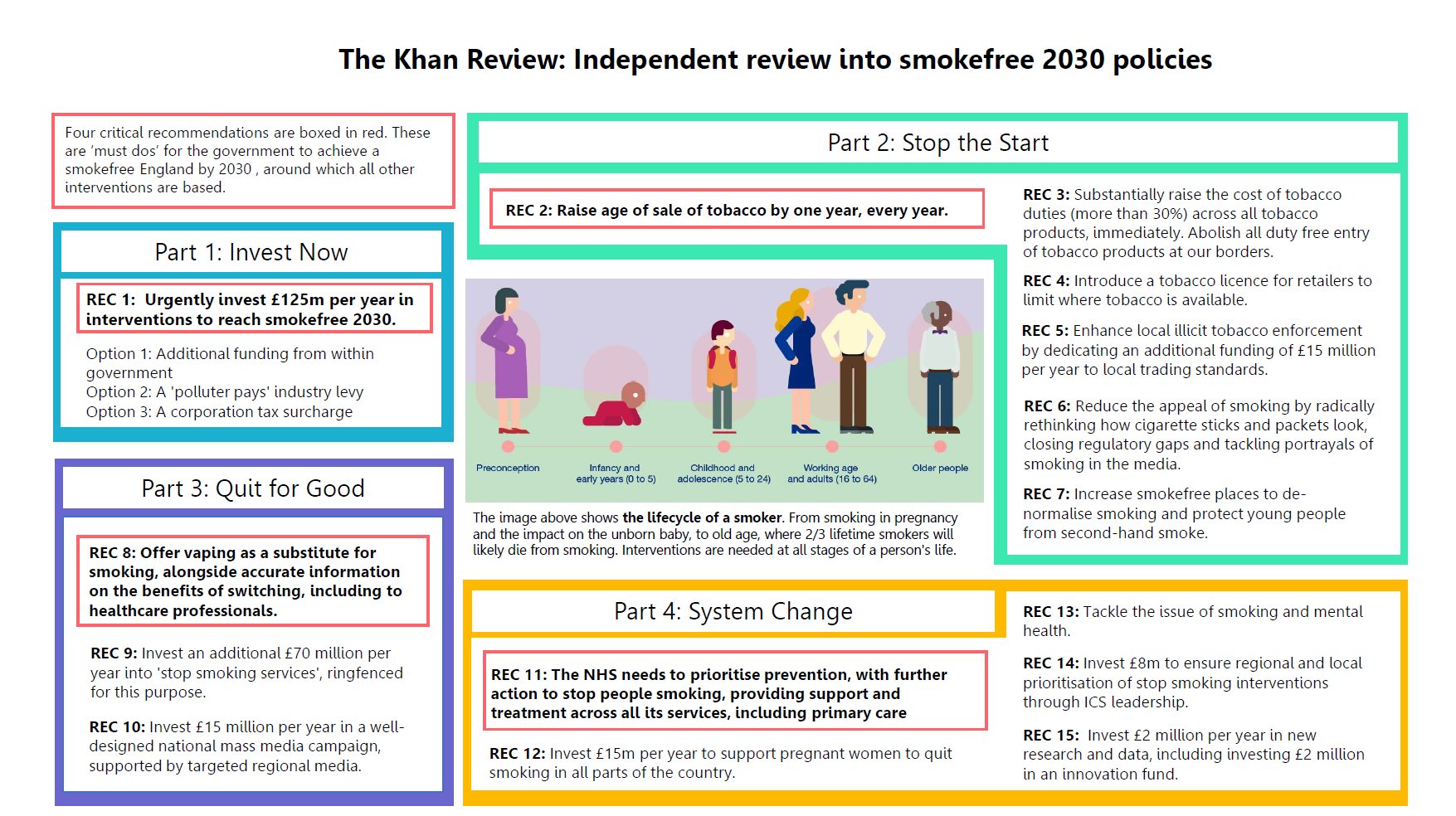 A number of these recommendations require national policy decisions and cannot be implemented on a local scale without national action. This includes raising the age of tobacco sale, increasing central investment for interventions and services, increasing taxes and levies on the tobacco industry, developing regulations around how cigarette packers should look and introducing tobacco licenses. Therefore it is important that we use our voice in Lancashire and south Cumbria to lobby national government for actions that would be beneficial for our population. The NHS Long Term PlanThe NHS Long Term Plan was published in 2019 and is a 10-year plan which outlines steps to be taken to improve the health of the population and maintain and develop the NHS to provide the best possible care to patients7. A key part of this plan involves increasing prevention within the NHS and addressing inequalities. For smoking cessation this has meant the introduction of a new NHS funded treating tobacco dependency service in:Inpatient settingsMaternity servicesMental health and learning disability services. NHS Core20PLUS5Core20PLUS5 is a national NHS England approach to reduce healthcare inequalities. This approach targets the 20% of England’s population living in the most deprivation as identified using the Index of Multiple Deprivation (IMD), as well as population, groups at local levels who experience inequalities such as those from ethnic minority backgrounds, people with long term conditions, and other vulnerable groups. The approach defines 5 clinical areas where focus is required to accelerate improvement. These are: MaternitySevere mental illnessChronic respiratory disease Early cancer diagnosisHypertensionEach of these areas are impacted heavily by smoking, further demonstrating the need to incorporate strong action to tackle smoking moving forward.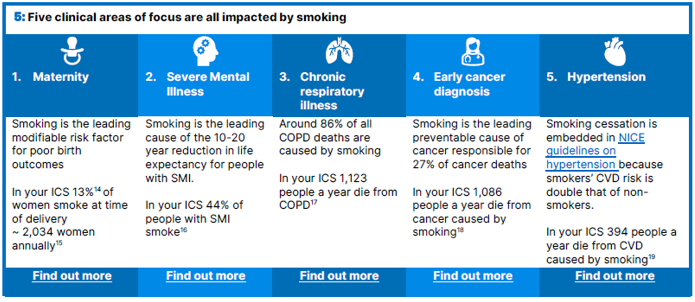 Source: Briefings for Integrated Care Systems - ASHNICE GuidanceThe National Institute for Health and Care Excellence (NICE) is an independent public body who provide guidance and advice to improve health and social care in England. NICE have published guidance on the public health approach to smoking cessation in NG209 “Tobacco: preventing uptake, promoting quitting and treating dependence” 8. This was published in November 2021 and replaces previously published guidelines for smoking harm reduction (PH45), stop smoking interventions and services (NG92) and guidance for smoking cessation in acute settings, pregnancy and mental health (PH48).This comprehensive guideline covers support to stop smoking for anyone aged 12 and over, how to reduce harm from smoking for those not ready to quit, and preventing uptake of smoking. New and updated recommendations can be found in this guideline regarding adult-led interventions in schools, stop smoking interventions, e-cigarettes, support to stop smoking in secondary care, identifying and supporting pregnant women who smoke and commissioning and designing of services. It also includes best practice guidance on preventing uptake, promoting quitting, treating tobacco dependence, policy, commissioning and training. This evidence based guidance plays a key role in our strategy, in determining the what works and how to support our population to stop smoking, reduce harm from smoking and prevent the uptake of smoking. Smokefree 2030: Government actionOn the 11th April 2023 Neil O’Brien MP gave a ministerial speech regarding the 9 next steps by the government to work towards their 2030 Smokefree ambition:1. Youth vaping: A call for evidenceA call for evidence has been published to explore evidence related to youth vaping. This is to collect information and explore issues such as accessibility of vapes to children and young people, regulation, marketing, promotion and environmental impacts of disposable vapes.2. Swap to stop: 1 million smokersA two year “swap-to-stop” scheme has been announced that will see nationally funded vaping kits being distributed to a million smokers to be used as quit aids to stop smoking. It has been announced that this will target the most at-risk communities first- including job centres, homeless centres and social housing providers. 3. Illicit products: A new national “flying squad”£3 million of funding is being used to develop a new “flying squad” to tackle underage and illicit vape sales through trading standards. 4. Smoking in pregnancy: A national incentive schemeFinancial incentive schemes for pregnant women to quit smoking are to be funded centrally and will be offered to all pregnant women who smoke by the end of 2024.5. Smoking in mental health: Quit support in Mental Health servicesAll mental health professionals to be trained to at minimum signpost to services. 6. Licensed medicines: Unblocking suppliesThere have been issues regarding supply of some evidence based medications to help smokers quit such as Varenicline and Cystisine. Action is planned to improve access and unblock supply chains.7. Tobacco packaging: Mandatory pack insertsConsultation is planned on introducing mandatory inserts inside cigarette packs that promote the benefits of stopping smoking and signpost to support.8. The Major Conditions Strategy: Smokefree at the coreAs stated above, the next iteration of the National Tobacco Control Plan has not yet been delivered at the time of writing. It has been announced however, that the Major Conditions strategy will have Smokefree at its core. Although these announcements were welcomed by the Public Health community, the consensus is that the actions do not go far enough. Many of the recommendations from the Khan review have not been discussed and there appears to be no plans for the substantial additional central investment recommended, or for policy change such as raising the age of tobacco sales and increasing tobacco industry taxes. Many questions still remain as to whether the announced measures will have enough impact and influence on smoking levels, particularly in areas where smoking is most prevalent. Our priorities for Smoke-Free Lancashire and South Cumbria 2023-2028The purpose of this strategy is to provide clear direction for commissioners, strategic leads and policymakers across Lancashire and South Cumbria around how we can together make Smokefree a reality for Lancashire and South Cumbria, and reduce the harm to our population from smoking and tobacco. In order to achieve this our strategy is built around four key priorities;Working together as a system for a smoke free tomorrowAction to address health inequalities Making Smoke Free the new normal Lancashire and South Cumbria - A United Voice against tobacco harmPriority 1: Working together as a system for a smoke free tomorrowTo effectively move towards a smokefree 2030 in Lancashire and South Cumbria, it is essential that we provide our population with effective support to stop smoking. One of the most effective and cost-effective ways to do this is through provision of evidence based treating tobacco dependence services.Where are we now?Community stop smoking support is currently commissioned and funded through local authorities. However in addition to this, as part of the NHS Long Term Plan commitment to prevention, new specialist stop smoking support should now be in place for in-house inpatient, maternity and mental health services at NHS acute trusts across Lancashire and South Cumbria. Despite this progress, availability of funding and equity of service provision remains an issue as need and complexity in the levels of intervention needed to successfully treat tobacco addiction means there remain unacceptable levels of variation of support within Lancashire and South Cumbria. What services you have access to very much depends on where you live.Comprehensive evaluation of different stop smoking models and interventions over the years provide us with robust evidence that the most effective provision for stop smoking support is a specialist treating tobacco dependence service, providing a universal offer with pharmacology alongside behavioural support. This must be provided by a service whose primary role is the provision of stop smoking support9.  Despite financial pressures on Local Authority’s the 2021/22 survey by ASH found that 67% of local authorities still provided community treating tobacco dependence services using this model of delivery  with some areas of the country having tried alternative approaches to delivery and having gone back to the specialist approach10. Lancashire and South Cumbria Integrated Care Partnership (ICP) was created with the ambition and purpose to harness the collective efforts of all partners to improve the health and wellbeing of the Lancashire and South Cumbria population. This presents a great opportunity to come together to tackle tobacco addiction across the footprint equitably, with the collective efforts of partners to enable a whole that is more than just the sum of our parts. Ambitions:We will work towards reducing smoking prevalence in every district of Lancashire and South Cumbria to 5% or below by 2030, taking a targeted neighbourhood approach where appropriate We will work together as a system across Lancashire and South Cumbria to ensure that there is consistent, fair access to stop smoking support at every touch point within health, and care servicesWe will ensure that the level of investment needed to tackle tobacco addiction is appropriate to the needs and circumstances of our communities, to allow provision of evidence based effective interventions and to address variations in levels of provisionWe will use local and national intelligence to understand smoking and nicotine use in our populations and provide support that meets the unique needs of populations in each locality Recommendations for Action:Each area within the ICS footprint should have access to a specialist community treating tobacco dependence service that provides a universal offer of support to its population Development of an options appraisal to look at what steps can be taken at an ICS level to work together towards achieving a Smokefree Lancashire and South Cumbria, and to determine levels of financial investment required to level up progress in line with the Smokefree 2030 ambitionSmoking status should be recorded for all patients visiting health and care services and this information should be available to treating tobacco dependence services so that support to stop smoking can be offered. Training in Very Brief Advice (VBA) should be mandatory for all frontline health and care staff, and be available for key individuals and organisations that work with residents who smoke. This training should be consistent across Lancashire and South Cumbria and include information on how to refer patients to treating tobacco dependence services.Delivery of very brief advice and the outcome of encounters should be recorded and monitored to understand how training is translated into practice and how this impacts service use.All resources for training, education and public engagement should be used and developed collaboratively across the footprint. This will ensure that consistent messages are delivered with a shared vision. It will also allow more effective use of resources. Treating tobacco dependence services should work collaboratively with partners who can signpost and refer into services such as: acute trusts, mental health trusts, primary care, social care, schools, colleges and workplaces to ensure that it is clear how individuals can be referred or refer themselves to access support and what that support entails. How will we measure success?Equity of service provision will be monitored and reviewed through the Smoke free Lancashire and South Cumbria group. Success will also be measured through improvements in the following indicators:Local smoking prevalencesTreating tobacco dependence service referralsRecording of patient smoking status by services Treating tobacco dependence service quit ratesVBA training compliancePriority 2: Action to address health inequalities Smoking in PregnancyStopping smoking during pregnancy is one of the best things that a mother can do to ensure a healthy start in life for their child. Smoking cigarettes and exposure to second hand smoke during pregnancy increases the risk of a variety of problems including, increased likelihood of low birth weight, stillbirth, miscarriage, pre-term delivery and heart defects. Adverse health effects can also be seen after delivery with children of mothers who smoke being 3 times more likely to experience sudden infant death syndrome (SIDS). A summary of the impacts of smoking in pregnancy is displayed below in Table 1.Table 1: Impacts of smoking in pregnancy.Source: NHS Long Term Plan Rates of smoking in pregnancy are strongly linked to age and social economic deprivation. Mothers aged 20 or under are five times more likely than those aged 35 and over to have smoked throughout pregnancy (45% and 9% respectively)26. Women in routine and manual occupations are more than five times as likely to smoke throughout pregnancy compared to those in managerial and professional occupations. As a result, those from lower socio-economic groups are at much greater risk of complications in pregnancy27.For these reasons, smoking in pregnancy has been a key component of plans to reduce smoking at national and local levels and is a key area of focus in the NHS Long Term Plan, under which specialist in-house maternity treating tobacco dependence services are being rolled out across England. Prevalence of smoking within pregnancy is measured by collecting data on smoking status at time of delivery (SATOD) for pregnant women and the Government Tobacco Control Plan for England 2017-2022 set an ambition to reduce smoking in pregnancy to below 6% by the end of 2022. Where are we now?Rates of smoking at time of delivery (SATOD) have been gradually declining over the past decade, and vary considerably across England (Figure 4). Prevalence remains above national targets with the latest annual figure from NHS Digital in 2021/2022 year showing that 9.1% of women in England are smoking at time of delivery. This compares to 13.1% within Lancashire and South Cumbria, however there is great variation in this within the patch. The highest rates of smoking at time of delivery are seen in Blackpool, where 21.1% of women were still smoking at time of delivery. Figure 3- Smoking at time of delivery (%) in 2021/22, by locationIn order to further reduce smoking in pregnancy in Lancashire and South Cumbria, more action is needed to support pregnant women and their families. The new in-house specialist maternity treating tobacco dependence services, introduced as part of the NHS Long Term Plan is a key step forward and will ensure all pregnant women have the option of a combination of nicotine replacement therapy (NRT) and psychological support from trained professionals to help them stop smoking. There is good evidence that the use of financial incentive schemes for smoking cessation in pregnant women works, with those receiving incentives being twice as likely to stop smoking 11.  Financial incentive programs for pregnant women are now being rolled out as part of a national, centrally funded scheme announced in the April 2023 ministerial speech on tobacco and should be available for all pregnant women by the end of 2024.Currently, not all women who report as smokers at booking with maternity services are referred and engage with treating tobacco dependence services. As it is an opt-out pathway, some women choose to stop smoking independently, some try to stop smoking but don’t succeed and others do not feel able to engage with services.  Some local insight work has been conducted previously in Lancashire and South Cumbria to understand the reasons behind different smoking behaviours in pregnancy, and smoking in pregnancy has also been a key focus in the recent qualitative research conducted by Bluegrass and ASH around smoking behaviours 12. Further developing, utilising reviewing this work is imperative to understand how we can best support pregnant mothers.Ambitions:All pregnant women will have access to a specialist in-house maternity treating tobacco dependence service offering both NRT and behavioural support as part of standard careTo work towards a smoking at time of delivery prevalence of 6% of less in every neighbourhoodTo ensure all evidenced based best practice is adopted in maternity services so that women are given the best opportunity to stop smoking during pregnancy and beyond To better understand why women in Lancashire and South Cumbria smoke during pregnancy and how they can be best supported to quit Recommendations for action:Regular training with consistent messaging and up to date information should be made available for midwives, maternity health trainers and midwifery support workers on the importance on stopping smoking during pregnancy, with a specific focus on how to counsel pregnant womenSupporting significant others on the women’s pregnancy journey should include them also having access to stop smoking support in all areas of Lancashire and South Cumbria. Where this support is to be delivered by community services, pathways and the referral process should be simple, clear and robust. All pregnant women who smoke should have access to a stop smoking incentivisation programme to support their quit attempt.Carbon monoxide monitoring should be performed and documented in all pregnant women, occurring as a minimum at booking and 36 weeks with regular monitoring and auditing of these figures. Data should be systematically collected and analysed regarding reasons why stop smoking support is declined by pregnant mothers and why quit attempts do not succeed. This will allow a better understanding of the wider challenges faced by our pregnant mothers and inform public health action on wider determinants of health. Prominence of messages around why stopping smoking in pregnancy is important, and how to access support should be increased through campaigns across the ICS and wider region.How will we measure success?Success will be measured through monitoring of action plan implementation in the Tobacco Free Lancashire and South Cumbria group and through improvements in the following indicators: Smoking at time of delivery ratesMaternity treating tobacco dependency service quitsMaternity reating tobacco dependence service referralsIncentivisation scheme offer and quit ratesCO monitoring complianceReferrals of significant others into services and subsequent quitsMental health and SmokingThose with mental health conditions die, on average, 10-20 years earlier than the general population with smoking the single largest cause of this gap in life expectancy. There is evidence that smoking prevalence is higher across a range of mental health conditions and that smoking rates increase with the severity of illness. In addition to this, people with mental health conditions smoke significantly more, have increased levels of nicotine dependency, and are therefore at even greater risk of smoking-related harm 2. Smoking causes the release of a chemical called dopamine in the brain. When someone smokes they begin to crave this dopamine release and feel more stressed when levels of nicotine decrease in the bloodstream between cigarettes. The relief felt when this craving is finally satisfied is the feeling that smokers commonly describe as ‘relaxing’.For smokers with a mental health condition, the association between smoking and feeling relaxed is more pronounced and this can lead some to believe that smoking is good for their mental health13. However, the relief from nicotine withdrawal is only temporary and there is evidence that smoking can exacerbate problems. Smokers with a mental health condition tend to be more heavily addicted to smoking; and the higher the number of cigarettes smoked per day, the greater the likelihood of someone developing a mental health condition14.Where are we now?Data from the GP Patient Survey estimates that in 2020/21 26.3% of adults (18+) with a long term mental health condition in England smoke. A similar prevalence can be seen across most areas of Lancashire and South Cumbria. However in Blackpool, 41.7% of those with a mental health condition are recorded as smoking.   Since July 2008, mental health facilities in England have been required by law to be smokefree indoors. Since this time, more mental health facilities have offered stop-smoking support to patients who express an interest in quitting. Currently, as part of the NHS Long Term Plan, a specialist inpatient treating tobacco dependence service is being implemented in all Mental Health NHS Trusts in England. However, many people with mental health conditions receive support from mental health services in their communities. Therefore it is imperative that support is also available in outpatient settings. People with a mental health conditions often anticipate the difficulty of stopping smoking, which can make quitting the habit harder. However, motivation to quit smoking is often high in these groups and it is therefore important to ensure that an adequate level of specialist support is available to meet their needs15,16.Ambitions:Individuals with mental health conditions will have access to specialist stop smoking support, both in inpatient settings and in the community Pathways between mental health and community treating tobacco dependence services will be strengthened with all staff appropriately trained to manage the unique needs of those with mental health conditions We will work with partners across the footprint to dispel myths around smoking and mental health to ensure a change in culture in mental health settingsRecommendations for Action:Lancashire and South Cumbria mental health inpatient specialist stop smoking support service should be appropriately resourced to support all those with mental health conditions. This should include adequate provision of pharmacotherapy and behaviour support for patients to make abstinence from smoking extend beyond their inpatient stay.Specialist stop smoking support should be made available for patients with mental health conditions as an outpatient, in the community.Evidenced based training for staff on smoking, access to treating tobacco dependence services (inpatient, outpatient and community) need to be available for all involved with the patient. This must include dispelling the myths around mental health and smoking and detailed guidance on medications.Work needs to be developed to engage all in a drive towards culture change which challenges the current social norms around smoking and mental health.How will we measure success?Success will be measured through improvements in the following indicators:Referrals and quits in specialist mental health treating tobacco dependency servicesSmoking prevalence in patients with mental health conditions and  severe mental illnessSociodemographic inequalities in SmokingSmoking not only varies between local authority areas, but variation in prevalence can also be seen between and within our districts and neighborhoods. Figure 1.2 shows the smoking prevalence across Lancashire and South Cumbria at a district level. Within Lancashire County Council, prevalence ranges between 5.5% in Fylde to almost 23% in Burnley, therefore it is important when striving for targets around smoking levels, that we monitor habits and behaviours at district and neighbourhood levels and target additional interventions to reduce inequalities. Attention also needs to be paid to sociodemographic groups where smoking is more prevalent, including: routine and manual occupations and in those with multiple addictions. Specific interventions may also need to be considered in some areas tackle smokeless tobacco products and shisha.  Figure 1.2 Smoking prevalence(%) in adults (18+) by district (APS 2021)Source: Annual Population Survey (2020), via Fingertips Ambitions:We will ensure that treating tobacco dependence service provision is equitable and services are able to provide support appropriate to the varying needs within our communities across Lancashire and South Cumbria Recommendations for Action:Develop local data and intelligence to understand the reasons behind variations in smoking prevalence at district and neighbourhood levelsTarget additional support at groups where prevalence is high (see below) Routine and manual occupations In England, around 1 in 4 people working in routine and manual occupations (for example, as labourers, bar staff, lorry drivers, receptionists or care workers) smoke, compared to just 1 in 10 of those in managerial and professional occupations (for example, as lawyers, architects, nurses or teachers). In some areas of Lancashire and South Cumbria, the proportion of routine and manual workers who smoke is even higher. Data from the Annual Patient Survey estimates that in Burnley almost 46% of those in routine and manual occupations smoke, and in Blackpool 36% of these workers smoke. Supporting this group to stop smoking is not only imperative to prevent the long term health consequences that smoking causes, but is also important to ensure that we have a healthy and productive workforce to economically support our area.Recommendations for Action:Stop smoking campaigns should be developed to targeting those in routine and manual occupationsWork should be undertaken with employers and workplaces that provide these routine and manual occupations, especially in areas where smoking prevalence in this group is highest. Workplaces should be supported to promote a smokefree culture through development and implementation of smokefree policiesAll ICS partners should set a clear, strong example in their workplaces by ensuring that they have clear smokefree policies in place and pathways to treating tobacco dependence services and support for all employees and contractors How will we measure success?Success will be measured through monitoring of action plan implementation in the Tobacco Free Lancashire and South Cumbria group and through improvements in the following indicators:Reduction in variation of smoking prevalence in routine and manual occupations from from general population smoking prevalence, at place levelShisha and Smokeless Tobacco Shisha smoking involves the smoking of tobacco through a shisha pipe, also known by the names water-pipe, hookah and narghile. This practice is traditionally more common in the Middle East and in some areas of Asia and Africa. However, shisha has become more popular in the UK in the last decade, with shisha lounges opening in many UK towns and cities. Smokeless tobacco is a term which encompasses a range of tobacco products that are not smoked but may instead be chewed, inhaled through sniffing or placed in the mouth. Examples include tobacco pouches, paan and naswar. Both shisha and smokeless tobacco are most commonly used in minority ethnic, particularly groups of South Asian descent17. In Lancashire and South Cumbria, prevalence of shisha and smokeless tobacco use varies, and is most common in areas with a higher South Asian populations such as Blackburn.There are a number of commonly held misconceptions around the health risks of shisha and smokeless tobacco. Some mistakenly believe that the process of passing tobacco through water in a shisha pipe filters the tobacco making it safer than smoking or believe that shisha is less addictive. Whilst shisha is not as extensively researched as cigarette smoking, there is considerable evidence that smoking shisha constitutes similar health risks to smoking, including exposure to tar, nicotine and various carcinogens.Whilst smokeless tobacco is not associated with the same risk for lung cancer and respiratory diseases as smoking, there are still considerable associated health risks to this practice, including risks of oral and pharyngeal cancers, ischaemic heart disease and stroke. Recommendations for Action:Increase awareness of the harms caused by smokeless/niche tobacco products, targeting specific communities, utilising health harm awareness campaignsDevelop and implement treating tobacco dependence services and care pathways for smokeless tobacco users, and find sustainable mechanisms to embed these pathways in targeted communities, (such as through faith groups and community leaders)Trading standards should be supported to ensure that shisha premises comply with laws and regulations  Organisations should ensure to consider niche tobacco, such as shisha and smokeless tobacco when developing local guidance and policy. This can be supported by use of the OHID niche tobacco self-assessment tool. How will we measure success?Success will be measured through trading standards intelligence on shisha establishments and improvements in the following indicators: Quit rates through services in  users of niche and smokeless tobacco productsReferrals into services for users of niche and smokeless tobacco productsSmoking in those with Multiple AddictionsSmoking rates in those with alcohol and other drug dependencies are between two and four times higher than rates seen in the general population. Sometimes treating tobacco dependence services and support may not seem like a priority in these settings but it presents a good opportunity to quit and improve their health outcomes. Evidence shows that by providing support to stop smoking to individuals in treatment for alcohol and other drug dependencies increases the likelihood of successfully quitting18.Recommendations for Action:Strengthen pathways of support between stop smoking and substance misuse services Provide further training for all staff within our drug and alcohol treatment services to highlight the importance of stopping smoking alongside treatment for other dependencies, and dispel myths around smoking, mental health and stress reliefProvision of a support offer for staff who are regular smokers to drive towards a shift in cultureCollaboration with alcohol and drug services to provide co-located support offers to individuals with multiple addictionsHow will we measure success?Success will be measured through monitoring of action plan implementation in the Tobacco Free Lancashire and South Cumbria group and through improvements in the following indicators:Quits in individuals receiving support for other addictions Referrals into services for individuals receiving support for other addictions Priority 3: Making Smoke Free the new normal Smoking and the environmentSmoking not only impacts our population negatively, but also has negative effects on our environment. Cigarette butts make up 66% of all litter items in the UK and the majority of cigarette filters are made of non-biodegradable material that ends up sitting in our landfill sites. In Lancashire and South Cumbria approximately 1.8 million cigarettes are consumed each day, with over 1.5 million estimated to be filtered cigarettes. This results in approximately 41 tonnes of street litter from cigarettes alone each year 4. Smokefree placesA key part of become smokefree is to denormalise smoking and create more smokefree spaces. Smoke from tobacco does not only cause harm to the smoker. Second hand smoke (SHS) comprised “mainstream smoke” which is exhaled by the smoker, and also “sidestream smoke” from the lit end of the cigarette.  There is no safe level of exposure to second hand smoke and inhalation by those around individuals who smoke increases the risk of a number of diseases commonly experienced by smokers, including lung cancer, heart disease, stroke and COPD19. Second hand smoke is especially dangerous in children and babies. Exposure increases the risk of sudden infant death syndrome (cot death), asthma, glule ear and respiratory problems in later life such as emphysema20. It is therefore extremely important to minimise exposure to cigarette smoke as much as possible. The biggest step forward in the UK to reduce the impact of second hand smoke on our population came in 2007 when the smoking ban in public and work spaces was implemented following the Health Act 2006 21. This made smoking illegal in enclosed public spaces such as restaurants and bars, and workplaces such as offices. This law was extended in 2015 to also include a ban on smoking in cars where children under the age of 18 are present. This legislation has been imperative in reducing exposure to second hand smoke, especially in children and young people. Media campaigns around the benefits of smokefree homes have also meant that far fewer children are now exposed to second hand smoke at home. In ASH’s Youth Smokefree 2019 survey, 90% of young people aged 11-18 across the UK said that people are never allowed to smoke inside their house, 7% lived in houses where people can smoke, and 3% said that they didn’t know.However, there is still room for further progress. Smoking is still common in outdoor public spaces and can expose nearby individuals to similar levels of second hand smoke as indoor settings22. This can be combatted by the creation of Smokefree places, where individuals are asked to refrain from smoking. This is beneficial in helping us move towards a Smokefree generation in a number of ways:Reducing exposure to dangerous second hand smokeDenormalising smoking to younger generations by reducing the visibility of smokingSupporting those trying to quit smoking by reducing their exposure to others who are smokingHelping to reduce cigarette litter and wasteAmbitions:We will ensure that all health and care settings are smokefree We will reduce the prevalence of smoking within family homes  We will work with partners to develop and implement smokefree parks and public places in Lancashire and South Cumbria We will support partners to ensure compliance with smokefree policiesWe will encourage businesses to develop smokefree policies and support staff to stop smoking We will reduce the impact of cigarette litter on our environmentRecommendations for action:All Local Authorities and NHS trusts should be signed up to the latest smokefree pledgeNHS Trusts should monitor and review implementation of their smokefree policies regularly in collaboration with frontline staff and treating tobacco dependence servicesDevelopment of co-ordinated action is needed on the development and implementation of outdoor smokefree places such as parks, children’s play areas and other services across Lancashire and South Cumbria Joint resources need to be developed to support businesses and organisations to implement smokefree policies and support staff to stop smokingCampaigns should be developed to include focussed messaging on the importance of smoke free homes and the dangers of second hand smokeWe need to ensure that all Social Housing providers in Lancashire and South Cumbria work towards the ambition to have their homes smokefree  Trading Standards and Environmental Health should be supported to enforce smokefree legislation; particularly smoking in cars and littering of tobacco and e-cigarettesManagement of tobacco products and e-cigarettes should be incorporated into local authority strategies around the environment and sustainabilityHow will we measure success?Success will be measured through monitoring of action plan implementation in the Tobacco Free Lancashire and South Cumbria group Smoking in Children and Young People Smoking often begins at a young age with around two thirds of our current adult smokers report that they took up smoking before the age of 18 23. If we are to become a smokefree society, a key part in this is preventing the uptake of smoking in children and young people. The younger an individual starts smoking, the greater the risk to their health. Starting smoking young is associated with higher levels of dependency and a lower chance of successfully quitting24. Moreover, smoking can stunt the development of children’s respiratory systems, making them more susceptible to COPD in later life and also putting them at greater risk of coronary heart disease and lung cancer 25.The latest data from the 2021 smoking, drinking and drug use survey shows that across England, there has been a decrease in the prevalence of smoking cigarettes in young people aged 11-15 with 12% of pupils having ever smoked (16% in 2018), 3% being current smokers (5% in 2018), and 1%  regular smokers (2% in 2018). This decreasing trend is positive, but more work is needed to reduce these figures further. To do this it is important to understand why children and young people smoke. Parental smoking is a key influencing factor, further strengthening the need to support adult smokers to quit the habit. Peer pressure, stress and the media also contribute to this picture. Ambitions:We will reduce the uptake of smoking in children and young people We will reduce underage sales of tobacco and nicotine products to children and young people We will provide support to children and young people who smoke to stop smokingWe will reduce exposure to second hand smoke for children and young peopleWe will reduce the culture of smoking across our footprint with further development of smokefree places Recommendations for Action:All schools and colleges should have smokefree policies in place and be supported to design and implement these Resources for delivery of education around smoking, e-cigarettes and stopping smoking should be developed collaboratively across Lancashire and South Cumbria to deliver a consistent messageChildren, young people, schools and youth organisations should be engaged in the development of resources to ensure accessibility and relevance of accurate, evidenced based materialsInsight work should be undertaken with schools, children and young people to understand and address reasons why they choose to start smoking; this may include discussion on whether e-cigarettes are a gateway to smoking  Community specialist treating tobacco dependence services should be accessible and appropriate to children and young people who wish to stop smoking (and/or vaping)Trading standards should receive further investment to increase their ability to tackle underage sales of tobacco, e-cigarettes and nicotine product sales; including illicit products How will we measure success?Success will be measured through monitoring of action plan implementation in the Tobacco Free Lancashire and South Cumbria group and through improvements in the following indicators:Smoking prevalence in children and young peopleTrading standards intelligence on illicit and underage salesPriority 4:  Lancashire and South Cumbria - A United Voice against tobacco harmEvidence shows that media and campaigns can be an effective way to influence tobacco use behaviours in both young and adult audiences 26. However, the prominence of campaigns around smoking and tobacco use has decreased over the past decade both locally in Lancashire and South Cumbria, and nationally. Digital and social media have huge potential to influence our population, especially in children and young people. Therefore it is important that these are utilised to communicate unified messages around smoking and tobacco across Lancashire and South Cumbria. It is also important that Lancashire and South Cumbria’s voice is heard at a national level. There are some important actions around tobacco that we do not have the power to implement at local levels. For example, as recommended in the Khan Review, we feel that gradually increasing the age of sale of tobacco products, increasing duties on tobacco with a “polluter pays” approach, and increased funding for preventative services and trading standards are key components needed to help us reach the 2030 Smokefree ambition. Where we cannot implement measures locally, we as Lancashire and South Cumbria will use our voice, expertise and local intelligence to lobby national government and campaign for measures that will benefit our population. Ambitions:We will work together to raise the prominence of stop smoking and smokefree messaging across the footprint with joint media campaignsWe will work  with key partners in Local Authority (including Trading Standards and Environmental Health), NHS Trusts, schools, businesses and the voluntary, community, faith sector to ensure prominence of action and messaging around SmokefreeWe will use our voice as a Lancashire and Cumbria system to lobby government around national policy and legislation changes needed to help us move towards our smokefree goalsRecommendations for action:Launching of a united campaign across Lancashire and Cumbria ICS to highlight the dangers of smoking, engage vulnerable and excluded groups and signpost to specialist stop smoking supportAll ICS organisations should work towards a shared smokefree policy to ensure consistency in patient experience across the regionIncrease the prominence of stop smoking messages across the ICS using both physical and digital mediaLancashire and South Cumbria should use its combined voice as a system to lobby national government on legislation and policy that we are not in a position to change at regional and sub-regional levels. This should include:Increased national investment in specialist treating tobacco dependence services in order to allow high quality, effective support to smokers to help them quitSubstantial increases to cost of tobacco duties across all tobacco productsIncreasing the age of sale for tobacco and nicotine containing products Introduction of tobacco licencing for retailersIncreasing ring-fenced funding for Trading Standards to ensure additional capacity and resource to tackle illicit tobacco, e-cigarettes and smokeless tobacco products, and to tackle underage sales of productsHow will we measure success?Success will be measured through monitoring of action plan implementation in the Tobacco Free Lancashire and South Cumbria group.Vapes and vapingVapes, also known as e-cigarettes or electronic nicotine delivery systems (ENDS), are battery powered devices that deliver nicotine by heating a liquid solution containing nicotine, flavourings and other additives into a vapour. These devices have become increasingly popular across the UK in the last decade, with prevalence of vaping continuing to increase. Vaping prevalence in England in 2021 was between 6.9% and 7.1%, depending on the survey, which equates to between 3.1 and 3.2 million adults who vape.Many people now use vapes as a quit aid when stopping smoking. In treating tobacco dependence services across England in 2020 to 2021, quit attempts involving a vaping product were associated with the highest success rates (64.9% compared with 58.6% for attempts not involving a vaping product).However, there are concerns around vaping. Prevalence of vaping is also increasing in children and young people with national data estimating that around 8.6% of children and young people aged 11 to 18 are vaping regularly or occasionally, more than doubling estimates from 2021. Local intelligence tells us that in reality vaping prevalence in young people may be even higher. In Blackpool, the 2022 SHEU survey found that 17% of children in years 8 and 10 used vapes regularly (at least once per week). Moreover, single-use or “disposable vapes”, which low cost vaping devices that are pre-filled with a vaping liquid and contain a single use lithium battery are also increasing in popularity. These devices cannot be recharged or refilled, therefore once used they are often thrown away. In adults who vape, around 15.2% use single-use devices, compared to 2.2% in 2021. In children and young people this increase is even more marked with 52.8% of under 18s who vape using single-use vapes compared to 7.8% in 2021. Concerns are held regarding both the environmental impact of these products and their accessibility to children and young people. Balancing the potential benefits that vapes can bring in reducing smoking related harm, whilst also managing concerns around wider use of vapes is a highly complex and contentious issue. It was clear when developing this strategy that work also needed to be done to develop consensus in Lancashire and Cumbria on vaping. To provide clarity on our position in Lancashire and South Cumbria, a proposed position statement on nicotine vaping has been developed. This can be found in Annex A.Ambitions:We will continue to use research evidence alongside local and national intelligence to inform a united stance on the place of vaping and e-cigarettes We will support where appropriate, the use of vapes as a quit aid to stop smokingWe will work together to reduce the uptake of vaping in children and young peopleWe will work to minimise the negative impacts of vapes on our environmentRecommendations for action:To continue to monitor and review the evidence around vaping, using local and national intelligence to inform our position on vapes.Where services choose to commission vapes as part of smoking cessation programs they should: Encourage vape use as a quit aid rather than as a long term replacement for cigarettes. Ensure that quitters are provided with a supporting regime to gradually reduce and ultimately stop vape use. Ensure that advice is given on how to effectively use vapes to satisfy nicotine cravings. Ensure that suppliers of vapes do not have links with the tobacco industry in line with Article 5.3 of the WHO Framework Convention on Tobacco Control. This can be ensured using the OHID national vaping portal. Avoid using suppliers who market products to children and young people or encourage long-term vape use in their marketing.Use plain packaging where possible.Close working with trading standards should be ensured to tackle underage sales and illicit products We advocate for further regulation around marketing of vapes and more severe sanctions for establishments who do not adhere to regulations, in order to better protect our children and young people. Schools and colleges should be both smokefree and vaping-free places. Schools and colleges should be supported to manage vaping, including disposal of confiscated devices, and ensure that policy is in place regarding how to manage vaping. Schools and colleges should be supported to provide further education around vaping.Further work is needed to understand and address the drivers of vaping behaviours in children and young people.  Services commissioning vapes for use as a quit aid should choose reusable devices where possible. Where single-use vapes are used as a quit aid by services, it should be ensured that facilities are in place to appropriately recycle devices. Management  of e-cigarette litter should be incorporated into local authority strategies around the environment and sustainabilityMeasures:Success will be measured through monitoring of action plan implementation in the Tobacco Free Lancashire and South Cumbria group and through improvements in the following indicators:Reduction in vaping prevalence in children and young peopleIncreasing numbers of vape supported quits in adultsGovernance and AccountabilityTobacco Free Lancashire and South Cumbria is a multi-agency group which has individual lines of reporting to each of the partner organisations. Overall accountability for the work of the group is however to each of the Health and Wellbeing Boards (HWBs); Lancashire, Blackpool, Blackburn with Darwen, Westmorland and Furness, and to Lancashire and South Cumbria Integrated Care Board (ICB).Links are made with national and regional expert advisors and good governance dictates that latest evidence, policy and practice are regularly reviewed to ensure that work continues to be relevant and current in the context of local needs and circumstances.How will this strategy be delivered?Implementation of this strategy includes a variety of actions at both individual local authority and integrated care system levels. A system wide action plan will be monitored and reviewed through the Tobacco Free Lancashire and South Cumbria multi-agency group and this should be supplemented by local tobacco action plans for each local authority area. References NHS Digital. Statistics on Smoking, England 2020. Statistics on Smoking, England 2020 - NDRS (digital.nhs.uk)RCPsych, 2013. Smoking and mental health. A joint report. https://www.rcplondon.ac.uk/sites/ default/files/smoking_and_mental_health_-_full_ report_web.pdfOffice for National Statistics, 2020. Likelihood of smoking four times higher in England’s most deprived areas than least deprived. https://www.ons.gov.uk/peoplepopulationandcommunity/healthandsocialcare/drugusealcoholandsmoking/articles/likelihoodofsmokingfourtimeshigherinenglandsmostdeprivedareasthanleastdeprived/2018-03-14Action on Smoking and Health (ASH), 2022. ASH Ready Reckoner. https://ash.org.uk/resources/view/ash-ready-reckonerDepartment of Health and Social Care, 2017. Towards a Smokefree Generation, A Tobacco Control Plan for England. https://assets.publishing.service.gov.uk/government/uploads/system/uploads/attachment_data/file/630217/Towards_a_Smoke_free_Generation_-_A_Tobacco_Control_Plan_for_England_2017-2022__2_.pdfKhan, J, 2022. Making smoking obsolete. https://assets.publishing.service.gov.uk/government/uploads/system/uploads/attachment_data/file/1081366/khan-review-making-smoking-obsolete.pdfNHS, 2019.  NHS Long Term Plan https://www.longtermplan.nhs.uk/online-version/chapter-2-more-nhs-action-on-prevention-and-health-inequalities/smoking/National Institute for Helath and Care Excellence, 2021.Tobacco: preventing uptake, promoting quitting and treating dependence. https://www.nice.org.uk/guidance/ng209Public Health England, 2017. Models of delivery for treating tobacco dependence services: options and evidence. https://assets.publishing.service.gov.uk/government/uploads/system/uploads/attachment_data/file/647069/models_of_delivery_for_stop_smoking_services.pdf Action on Smoking and Health (ASH), 2021. Reaching Out: Tobacco control and treating tobacco dependence services in local authorities in England, 2021. Reaching-Out-1.pdf (ash.org.uk)Notley C, Gentry S, Livingstone‐Banks J, Bauld L, Perera R, Hartmann‐Boyce J. Incentives for smoking cessation. Cochrane Database of Systematic Reviews 2019, Issue 7. Art. No.: CD004307. DOI: 10.1002/14651858.CD004307.pub6.Action on Smoking and Health & Bluegrass. 2022. Smoking: Qualitative Insights Primary Research Report. https://ash.org.uk/uploads/Qualitative_Insights_Primary_Research_Report_2022-12-02-140553_trte.pdf?v=1669989950Ratschen E, Britton J, McNeill A. The smoking culture in psychiatry: time for change. The British Journal of Psychiatry 2011; 198: 6-7.McDermott M et al. Change in anxiety following successful and unsuccessful attempts at smoking cessation: cohort study. The British Journal of Psychiatry Jan 2013; 202 (1): 62-67Action on Smoking and Health (ASH), 2019. Tobacco and ethnic minorities https://ash.org.uk/resources/view/tobacco-and-ethnic-minoritiesApollonio D, Philipps R, Bero L. Interventions for tobacco use cessation in people in treatment for or recovery from substance use disorders. Cochrane Database of Systematic Reviews 2016, Issue 11. Art. No.: CD010274. DOI: 10.1002/14651858.CD010274.pub2. Action on Smoking and Health (ASH), 2020. Secondhand smoke https://ash.org.uk/resources/view/secondhand-smoke - ref2Royal College of Physicians., 2010. Passive smoking and children. A report of the Tobacco Advisory Group of the Royal College of Physicians. London, RCP. Health Act 2006. Health Act 2006 (legislation.gov.uk)Smoke-Free Ontario Scientific Advisory Committee., 2010. Evidence to Guide Action: Comprehensive Tobacco Control in Ontario. Toronto, ON: Ontario Agency for Health Protection and PromotionHopkinson N, Lester-George A, Ormiston-Smith N, Cox A, Arnott D,  2013. Child uptake of smoking by area across the UK. Thorax. 2013;69(9):873-875.Leonardi-Bee J, Jere M, Britton J, 2011. Exposure to parental and sibling smoking and the risk of smoking uptake in childhood and adolescence: a systematic review and meta-analysis. Thorax. ;66(10):847-855.Royal College of Physicians, 2005. Going smoke-free: The medical case for clean air in the home, at work and in public places. A report by the Tobacco Advisory Group. Durkin SJ, Brennan E, Wakefield MA, 2022. Optimising tobacco control campaigns within a changing media landscape and among priority populationsTobacco Control;31:284-290.Hajek, P., Phillips-Waller, A., Przulj, D., Pesola, F., Myers Smith, K., Bisal, N., Li, J., Parrott, S., Sasieni, P., Dawkins, L., Ross, L., Goniewicz, M., Wu, Q., & McRobbie, H. J., 2019. A Randomized Trial of E-Cigarettes versus Nicotine-Replacement Therapy. The New England journal of medicine, 380(7), 629–637. https://doi.org/10.1056/NEJMoa1808779Annex ALancashire & South Cumbria Directors of Public Health Proposed Position Statement on Nicotine VapingThis document has been created collaboratively with colleagues from across Lancashire and South Cumbria with the purpose of representing the agreed position of public health with regard to nicotine vaping.  Our position has been informed by the evidence base around vaping and both local and national intelligence regarding vaping behaviours. Our Position on Vapes and VapingSmoking tobacco kills up to 2 out of 3 long term smokers and remains the single biggest cause of preventable illness and is responsible for the death of appropriately 7,500 people in Lancashire & South Cumbria each year from smoking.Smoking tobacco products is a significant driver of health inequalities and our priority should remain on tobacco control and the need to reduce the number of people who smokeWe acknowledge that Medicines and Healthcare products Regulatory Agency (MHRA) regulated vaping products have an important role in helping adults to quit smoking We have significant concerns about the increasing use and documented harms of vapes amongst children and young people We have significant concerns about the ease of access to vaping products – particular the direct and indirect advertising and marketing of these products to children & young people and the rise in availability of illicit products We feel the need to act in order to combat the environmental harms associated with so called ‘single disposable’ vapes and recommend tighter regulation including a ban  We acknowledge the urgent need to provide clarity to our NHS provider services and settings on the status of vapes in NHS Smokefree Policies If you don’t smoke, don’t vape.Vapes as a Quit Aid for AdultsWe acknowledge that in the short and medium term, evidence shows that vaping confers a much smaller risk to health than smoking. More information and evidence is needed regarding long term use of vapes (over 2 years).We acknowledge the evidence around the effectiveness of vapes as an aid for quitting smoking and agree that short term use of vapes for this purpose can be beneficial given the considerable health burden imposed by smoking. Individuals who independently source vapes to be used as a quit aid should be supported by our Smoking Cessation Services to use their devices for this purpose, alongside the offer of NRT and behavioural support.Where Smoking Cessation Services choose to commission vapes as part of smoking cessation programs they should: Encourage vape use as a quit aid rather than as a long term replacement for tobacco. Ensure that quitters are provided with a regime to gradually reduce and support to ultimately stop vape use. Ensure that advice is given on how to effectively use vapes to satisfy nicotine cravings. Ensure that suppliers of vapes do not have links with the tobacco industry in line with Article 5.3 of the WHO Framework Convention on Tobacco Control. Avoid using suppliers of vapes who market products to children and young people or encourage long-term vape use in their marketing.Use plain packaging where possible.Long-term use of vapes should be discouraged unless cessation of use would lead to a return to smoking. Long-term risks of vape use are not yet certain and nicotine addiction from vapes holds its own health harms. Vapes are a powerful tool for smoking harm reduction however, when considering their widespread use in our communities, we do hold concern that this may further normalise vape use and contribute to increasing recreational use of vapes, especially amongst children and young people. Strategy to tackle vaping in children young people should be an integral component of plans where vapes are to be used as a quit aid. Vapes in Children and Young PeopleChildren and young people under the age of 18 should not take up vaping.Most vapes used by children and young people contain nicotine, which is highly addictive and use incurs various health risks, including negative impacts on brain development in young people. National data regarding increasing prevalence of use among children and young people is concerning. This concern is heightened by local intelligence which suggests that prevalence in Lancashire and South Cumbria may be much higher than national estimates. Vapes are too easily available. This is a particular issue for children and young people. We need to work closely with trading standards and enforcement to tackle underage sales and the availability of illicit products. We advocate for more resource to be invested in trading standards and enforcement to ensure they can effectively tackle illicit tobacco and vaping products. We advocate for further regulation around marketing of vapes and more severe sanctions for establishments who do not adhere to regulations, in order to better protect our children and young people. We feel that further education and awareness around smoking and vaping harms are important - not only for children and young people but also for parents, carers and those that work with children and young people, including teachers and youth workers.Schools and colleges should be Smokefree – including tobacco and vaping. Schools and colleges should be supported to manage vaping and ensure that policy is in place regarding how to manage vaping. Work is needed to understand and address the drivers of vaping behaviours in children and young people. Local intelligence suggests that issues such as stress, anxiety, boredom and peer pressure may contribute to vape use. We feel that interventions to address these factors are an important component to plans to reduce vaping prevalence in these groups. Single-use/Disposable VapesThe rapid rise in single use, disposable vape use is highly concerning with litter from such devices causing a considerable environmental burden.We hold significant concern that the low cost of these devices makes them very accessible to children and young people.Disposable vapes each contain a lithium battery. This creates a huge amount of lithium waste and constitutes a significant fire hazard when incorrectly disposed of in landfill sites.We support calls for legislation and regulation to stop the sale of single use, disposable vapes to retail audiences.Services commissioning vapes for use as a quit aid should choose reusable devices where possible. Where single-use vapes are used as a quit aid by services, it should be ensured that facilities are in place to appropriately recycle devices. Vaping on Smokefree NHS SitesThe use of vapes on NHS sites is a complex issue. We are aware of discussions locally and across England regarding whether vaping should be allowed in certain spaces on NHS sites to facilitate use of vapes as a quit aid. It is acknowledged that vaping is already in place as a treatment option at Lancashire and South Cumbria Foundation Trust (LCSFT) within Mental Health Inpatient services to support those that wish to quit and to provide nicotine replacement for individuals to support smoking abstinence during inpatient stays. For these patients vaping is therefore permitted in patient rooms, and also in non-communal spaces and the ward outdoor space.Further work is required with staff and patients in Lancashire and South Cumbria to determine the most effective way to manage vaping at our NHS sites. We feel that development of a single Smokefree Policy that addresses tobacco smoking and vaping across all NHS Acute and Community sites would be the most effective way to manage the issue; giving a clear and consistent message to patients as they move around the region. When developing a single Smokefree Policy for NHS sites, our position is:Vaping should not be permitted indoors in public areasVaping should not be permitted around doorways or in high foot traffic-areasClear signage should be used to indicate whether, and/or where, vaping is permitted on site, and that smoking on site is still not permitted.Background InformationSmoking & TobaccoSmoking continues to kill almost 75,000 people in England every year and is the number one cause of preventable death, resulting in more deaths than the next five highest preventable causes of mortality combined (obesity, alcohol use, road traffic accidents, drug abuse and HIV infection1. Across Lancashire and South Cumbria Integrated Care System, smoking is estimated to cause over 17,150 hospital admissions and 7,600 deaths each year2.Smoking is the most common way that tobacco is used in the UK. When a person smokes, they inhale a mixture containing not only highly addictive nicotine but also a variety of other substances, which have negative health consequences, such as tar, carbon monoxide and chemicals such as benzene and formaldehyde. Tobacco is also used in other forms, including chewing tobacco, pouches that sit in the mouth and through water pipes known as “shisha” or “hookahs”. Huge health inequalities exist within smoking. Life expectancy of smokers is at least 10 years lower than that in non-smokers with a disproportionate impact on those from lower socio-economic backgrounds. In Lancashire and South Cumbria, over 88,000 smoking households live in poverty and almost 7000 people are out of work due to smoking. In addition, almost 39,000 people across the ICS receive informal care from friends and family due to smoking2.Therefore supporting people who smoke to quit smoking, and preventing the uptake of smoking, are key priorities across Lancashire and South Cumbria.Vapes & VapingVapes, also known as e-cigarettes or electronic nicotine delivery systems (ENDS), are battery powered devices that deliver nicotine by heating a liquid solution containing nicotine, flavourings and other additives into a vapour. There are some vaping products available that do not contain nicotine. However, the vast majority of vapes used in the UK market are nicotine containing vapes.  Using these devices does not cause exposure to tar or carbon monoxide, however does expose users to addictive nicotine alongside chemical flavourings and additives from the e-liquid solution. These devices have become increasingly popular across the UK in the last decade, with prevalence of vaping continuing to increase. Vaping prevalence in England in 2021 was between 6.9% and 7.1%, depending on the survey, which equates to between 3.1 and 3.2 million adults who vape3.Vaping prevalence is also increasing in children and young people with national data estimating that around 8.6% of children and young people aged 11 to 18 are vaping regularly or occasionally, more than doubling estimates from 2021. Local intelligence tells us that in reality vaping prevalence in young people may be even higher. In Blackpool, the 2022 SHEU survey found that 17% of children in years 8 and 10 used vapes regularly (at least once per week). Single-use or “disposable vapes” are low cost vaping devices that are pre-filled with a vaping liquid and contain a single use lithium battery. These devices cannot be recharged or refilled, therefore once used they are often thrown away. Since 2021 the popularity of single-use vapes has increased significantly. In adults who vape, around 15.2% use single-use devices, compared to 2.2% in 2021. In children and young people this increase is even more marked with 52.8% of under 18s who vape using single-use vapes compared to 7.8% in 2021. Vapes as a Quit Aid to Stop SmokingVapes have become increasingly popular for people wishing to stop smoking. In treating tobacco dependence services across England in 2020 to 2021, quit attempts involving a vaping product were associated with the highest success rates (64.9% compared with 58.6% for attempts not involving a vaping product). The only product that has achieved higher quit rates than vapes is varenicline. Use as a quit aid is also supported by findings from a recent Cochrane review of studies including 22,052 patients, which reports high‐certainty evidence that vapes with nicotine increase quit rates compared to NRT, and moderate‐certainty evidence that they increase quit rates compared to vapes without nicotine4. A large UK based randomized control trial also found that using vapes as a quit aid was twice as effective and only incurred one fifth of the cost of NRT5.Support for use of vapes as a quit aid is nationally recognised in NICE Guidance, within the NHS Long Term Plan and is a critical recommendation within the Khan review if England is to reach 2030 smoke-free targets. In the April 2023 ministerial speech, the rollout of a new national “swap to stop” initiative by the government was announced, in which 1 million smokers will receive vape kits to be used to help stop smoking. Safety of VapingOver recent years, the evidence base around vaping has been increasing and there is an expanding evidence base to suggest that vapes pose a small fraction of the risks of smoking in the short to medium term3. However, vaping is not risk free and this is particularly important to consider in people who do not smoke. More robust evidence is needed to make conclusions around the risks of vaping long term (over 2 years).Concerns Regarding the Social & Cultural Norms of VapingWhilst evidence does show that vapes can be an effective quit aid, there are still concerns about their wider use.If the choice is between vaping and fresh air, then fresh air is always better. People who do not smoke taking up vaping is a concern, and it is also feared that widespread use of vapes as quit aid may further normalise their use for recreational purposes. This is especially concerning for children and young people under the age of 18.The prevalence of vaping among children and young people is continuing to increase and local intelligence suggests that the problem may be more widespread than national data suggests. Vaping has become a trend in youth audiences and it appears to be alarmingly easy for children and young people to access vapes. In response to this issue, it has recently been announced that Australia are planning reforms that will ban importation on non-prescription vaping products, including those without nicotine, and also plan to ban single-use “disposable” vapes. Regulation of vapes, including under-age sales and illicit products are a significant issue in the UK. Trading standards North West reported a 450% rise in intelligence reports related to underage vape sales in 2022. Test purchases conducted to see if shops would sell to underage customers in Lancashire and Cumbria within Q3 2022/23 found that over ¼ of retailers allowed underage purchases.Moreover, we are seeing marketing tactics from the vaping industry that appear to target younger audiences, such as the use of confectionery based flavours, bright colours and cartoons, light up devices and sponsorship of public buildings within our local area by vaping companies. There are specific concern regarding single use vapes and the increase in their use. There is a significant environmental burden attributed to these devices with regard to litter on the street and material in landfill. The low cost of these devices also makes them easily accessible to children and young people, with over half of young vapers choosing single use devices.ReferencesNHS Digital. Statistics on Smoking, England 2020. Statistics on Smoking, England 2020 - NDRS (digital.nhs.uk)Action on Smoking and Health (ASH). Impact of smoking on Core20PLUS5- Guide for NHS Lancashire and South Cumbria ICB. https://ash.org.uk/uploads/Guide-for-NHS-Lancashire-and-South-Cumbria-ICB.pdf?v=1649675817Office for Health Improvement and Disparities (OHID). Nicotine vaping in England: 2022 evidence update main findings. 2022. Nicotine vaping in England: 2022 evidence update main findings - GOV.UK (www.gov.uk)Hartmann-Boyce J, Lindson N, Butler AR, McRobbie H, Bullen C, Begh R, Theodoulou A, Notley C, Rigotti NA, Turner T, Fanshawe TR, Hajek P. Electronic cigarettes for smoking cessation. Cochrane Database of Systematic Reviews 2022, Issue 11. Art. No.: CD010216. DOI: 10.1002/14651858.CD010216.pub7.Hajek P, Phillips-Waller A, Przulj D, et al. A Randomized Trial of E-Cigarettes versus Nicotine-Replacement Therapy. N Engl J Med. 2019;380(7):629-637. doi:10.1056/NEJMoa1808779Resources Evidence and guidance around vapingNicotine vaping in England: 2022 evidence update main findings - GOV.UK (www.gov.uk)Nicotine vaping in England: an evidence update including health risks and perceptions, September 2022 (publishing.service.gov.uk)The Khan Review- Making smoking obsolete: summary - GOV.UK (www.gov.uk)Tobacco: preventing uptake, promoting quitting and treating dependence | Guidance | NICEQuitting vapingSupporting clients who want to stop vaping (ncsct.co.uk)Single-use vapesThe environmental impact of disposable vapes (parliament.uk)Recycling vapes (recycleyourelectricals.org.uk)Office for Health Improvement and Disparities: Vaping Procurement portal A new category has been created on the existing Tail Spend Solution platform named “Vaping Solutions” to assist in procuring devices for use in stop smoking initiatives. Instructions on how to access can be found at: Tail Spend Solution - CCS (crowncommercial.gov.uk)Maternal smokingSecond-hand smoke exposureLow birth weightAverage 250g lighterAverage 30-40g lighterStillbirthDouble the likelihoodIncreased riskMiscarriage24-32% more likelyPossible riskPreterm birth27% more likelyIncreased riskHeart defects50% more likelyIncreased riskSudden infant death3 times more likely45% more likely